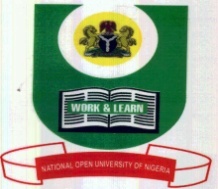 NATIONAL OPEN UNIVERSITY OF NIGERIAPLOT 91, CADASTRAL ZONE, NNAMDI AZIKWE EXPRESS WAY, JABI – ABUJAFACULTY OF MANAGEMENT SCIENCESDEPARTMENT OF ADMINISTRATION EXAMINATION 2018COURSE CODE:	PAD858						CREDIT UNIT: 3COURSE TITLE: 	DEVELOPMENT, PROJECTS PREPARATIONS AND IMPLEMENTATION TIME ALLOWED:	2 Hours 30 minutesINSTRUCTIONS:	1. 	Attempt question Number one (1) and any other three (3).	2. 	Question number 1 is compulsory and carries 25 marks, while the other questions carry 15 marks each	3. 	Present all your points in coherent and orderly manner(1)(i) 	In most project contracts, the progress report by the project manager is expected to be rendered periodically. State the items to be contained in the progress report.													5 marks(ii) 	Explain purchase cycle in material management				5 marks(iii) 	Name five tangible projects you may find in an up-coming city.		5 marks (iv)  List the main functions of a project manager and discuss them as appropriate.													5 marks (v)	What is a hybrid organization? Mention its advantages.			5 marks											Total = 25 marks(2) “It is one of the important tasks of project managers to ensure that implementation of a project meets up with their set objectives”. Discuss the objectives of executing project. 												15 marks(3)With examples, appraise the three types of structures in project management in the public sector namely, development planning, project preparation and implementation. 	Discuss. 						15 marks(4)        Discuss the nature of administrative functions in project management. 	15 marks(5)Explain project definition process and discuss a project cycle of a typical example you know.											15 marks(6)Explain the mechanics of project team building and discuss the dynamics of project team.											15 marks